What is my ideal job?Making a Classified Ad in CLE 10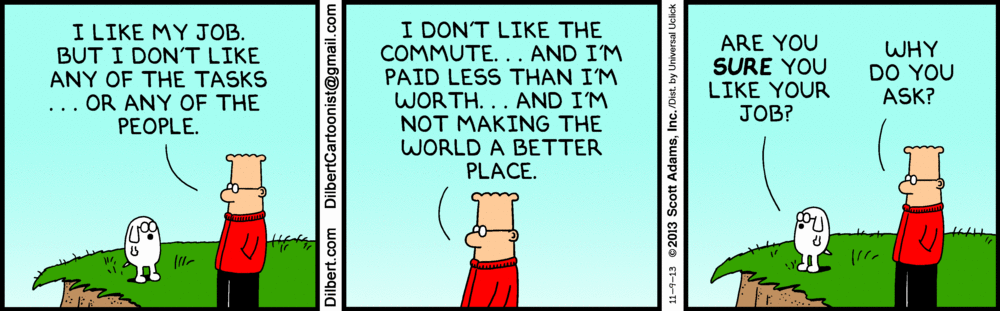 As a starting point in Career Life Education, let’s get a sense of what your ideal job would be in the future if you were able to design it yourself! In this assignment, you will create a job posting for your ideal job! Employers would be able to look at your posting and hire you based on your job requirements!The first step is to make a description of your ideal job or career. Using the following table, describe what your ideal working scenario would be in point form. After you have completed the table, you will use the information to write your own job posting.Part 1:Part 2:Now that you have thought about what your ideal circumstances would be in a job, you will write a job posting advertising yourself to potential employers. For example, if my ideal job was the following:Working as a teacherIn a team environment, primarily indoorsFull time with at least four weeks of vacation time in a continuing positionIdeally Monday to Friday, business hoursAt a starting salary of at least $50,000 per yearWith a university degree requiredAnywhere in British ColumbiaUsing my analytical skills, communication skills, and teamwork skillsThen my job posting could look something like this:“Experienced Career Education Teacher seeking a team oriented position with a school district located in British Columbia. Although I prefer to work indoors, the occasional field experience is valued and necessary for career-life balance, as is at least four weeks of vacation time to spend quality time with friends and family. Ideally, the teaching position would have a starting salary of at least $50,000 per year, however in exchange I would give your organization the skills and knowledge acquired throughout my university degree, as well as my analytical, communication and teamwork skills. I am a hard worker, and look forward to discussing future Career Education teaching positions with you.”You can also search online for examples of job postings.Now it’s your turn! In the space below, or in a separate document, write your own job posting for your ideal job. Career AreaPreferred Work Environment(for example casual or formal, alone or in a tem, indoors or outdoors)Type of Employment(Part time or full time? Casual or continuing? Seasonal or all year long?)Availability(What hours would you like to work? Which days of the week?)Ideal Salary or Hourly Wage(Although we would all love a million dollars, think reasonably with your desired type of job)Education Required(In your ideal job, what level of education would be needed? A high school diploma, college diploma or a university degree?)Location(If you could work anywhere, where would it be?)Skills or Interests Used at Work(Which of your skills would you like to use every day at work?)